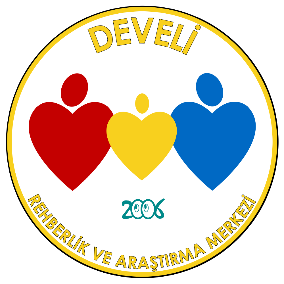 	2018-2019 EĞİTİM ÖĞRETİM YILI	SİNDELHÖYÜK İLKOKULUEĞİTİM ORTAMLARINDA ŞİDDETİN ÖNLENMESİ VE AZALTILMASI OKUL EYLEM PLANIEĞİTİM ORTAMLARINDA ŞİDDETİN ÖNLENMESİ VE AZALTILMASI OKUL EYLEM PLANI YÜRÜTME VE ÇALIŞMA EKİBİAYFAALİYETİN KONUSUFAALİYET SORUMLUSUEYLÜL1-Temel Önleme Ekibinin Oluşturulması ve toplantı planının yapılması.2-Okul Eylem Planının Hazırlanması.1-Rehberlik Hizmetleri Yürütme Kurulu toplantısı2-Okul Yürütme ve Çalışma EkibiEKİM1- Okulda ve ailede risk faktörlerinin belirlenmesi.2- Öğretmenlere konuyla ilgili bilgi verilmesi.1-Okul Yürütme ve Çalışma Ekibi2-Rehberlik ve Psikolojik Danışma Servisi veya Develi Rehberlik ve Araştırma MerkeziKASIM1- Şiddet açısından risk taşıyan öğrencilerin tespiti ve telkin görüşmelerinin yapılması.2-Anket sonucuna uygun grup çalışmaları3-Okulun çeşitli yerlerine asılmak üzere konuyla ilgili yazı ve broşürlerin hazırlanması, ilgili yerlere asılması.1-Sınıf Öğretmenleri ve Rehberlik Servisi2-Okul Yürütme ve Çalışma Ekibi /Develi RAM3-Sınıf Öğretmenleri ve Rehberlik Yürütme KomisyonuARALIK1 -Şiddet eğilimli ve risk altında olan öğrenci velileri ile görüşmeler düzenlenmesi ve velilerle işbirliği içerisinde çalışılması2-Parçalanmış aile çocuklarının tespit edilmesi.3-Konunun Okul/Rehberlik Panolarında işlenmesi4-Devam sorunu olan ve başarı seviyesi düşük öğrencilerin tespit edilerek velilerle iletişime geçilmesi1-Sınıf Öğretmenleri ve Okul Yönetimi2-Sınıf Öğretmenleri3-Okul Yönetimi/Develi RAM4-Sınıf Öğretmenleri OCAK1-Şiddet ve saldırganlığın nedeni konulu araştırma/anket çalışması yapılması2-1. dönem çalışmalarının değerlendirilmesi1-Okul Yönetimi ve/veya Okul Yürütme Ekibi2-Okul Yürütme ve Çalışma EkibiAYFAALİYETİN KONUSUFAALİYET SORUMLUSUŞUBAT1-Medyanın şiddet ve saldırganlık üzerine etkisi konulu çalışma2- Serbest zaman etkinlikleri4- Konunun Okul/Rehberlik Panolarında işlenmesi1-Okul Yürütme ve Çalışma Ekibi2-Sınıf Öğretmenleri 4- Okul Yürütme ve Çalışma EkibiMART1-Velilere yönelik seminer düzenlenmesi2-Sportif ve kültürel faaliyetlerin planlanması3-Öfke kontrolü etkinliğinin yapılması4-Ergenlik dönemi ve özelliklerinin anlatılması1-Okul Yönetimi2-Sınıf rehber öğretmenleri 3-Sınıf rehber öğretmenleri 4-Sınıf Öğretmenleri NİSAN1-Akran ilişkileri ile ilgili bilgilendirme2-Okulda sosyal, sportif, kültürel etkinliklerin yaygınlaştırılması3-Öğrencilerde sorumluluk duygusu geliştirebilme4- Öğrencilere “Zararlı alışkanlıklar” konulu seminer düzenlenmesi1-Sınıf Öğretmenleri 2-Öğrenciler, Öğretmenler, Okul idaresi3 Sınıf Öğretmenleri4-Okul YönetimiMAYIS1-Gezi programlan2-Öğrencilerin girecekleri sınavlar hakkında bilgilendirme yapılması3-Sene sonu değerlendirme toplantısı1- Okul Yürütme Ekibi ve Okul Yönetimi2- Rehberlik Servisi3- Okul Yürütme Ekibi ve okul idaresiHAZİRAN1-Eylem Raporunun hazırlanması.2-Eylem Raporunun İlçe Milli Eğitim Müdürlüğü’ne/Develi RAM’a  gönderilmesi.1-Okul Yürütme ve Çalışma Ekibi2-Okul İdaresiMustafa KIDAMÖzge BELENHalit DENİZ.                Sadet ŞİMŞEKGülsüme ÖRİKLİMüdür YardımcısıSınıf ÖğretmeniSınıf Öğretmeni        Sınıf ÖğretmeniOkul Aile Birliği Başkanı01/10/2018Özgür KURTOKUL MÜDÜRÜ